Пальчиковая игра «Бежали бегемотики»Бежали бегемотики, толстые животики Бежали и бежали, друг другу повторяли!(топаем кулачками по столу)Ладонь, кулак,  (кладем на стол ладонь, затем ставим кулачки)Ты тоже можешь так!  (хлопаем в ладоши) повторить 2 раза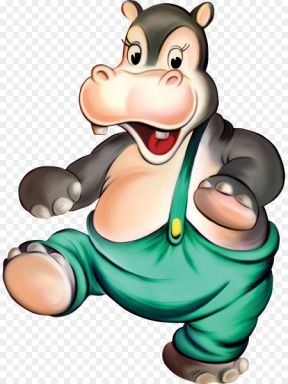 Веселые лягушки скакали на опушкеСкакали и скакали,  друг другу повторяли. (Сжимаем и разжимаем кулачки)Ладонь, кулак, (кладем на стол ладонь, затем ставим кулачки)Ты тоже можешь так!   (хлопаем в ладоши) повторить 2 раза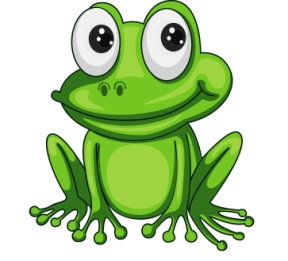 А маленькая змейка в  траве ползла, шуршалаА маленькая змейка тихонько повторялаЛадонь, кулак, (кладем на стол ладонь, затем ставим кулачки)Ты тоже можешь так!  (хлопаем в ладоши) повторить 2 раза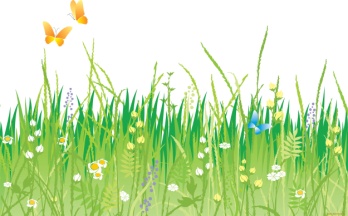 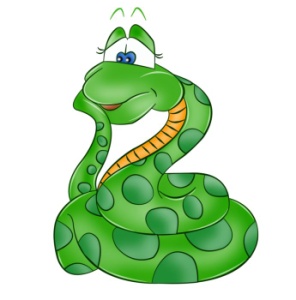 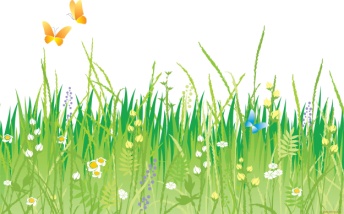 